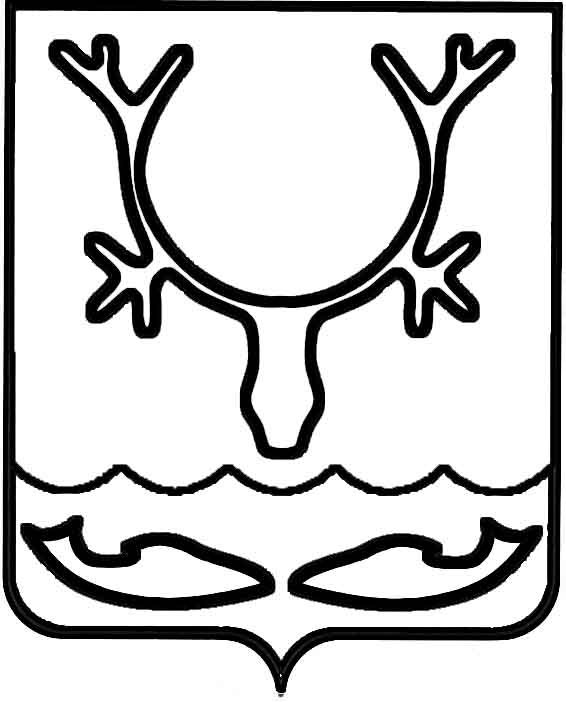 Администрация муниципального образования
"Городской округ "Город Нарьян-Мар"ПОСТАНОВЛЕНИЕО признании утратившими силу постановлений Администрации МО "Городской округ "Город Нарьян-Мар"В соответствии с Бюджетным кодексом Российской Федерации Администрация муниципального образования "Городской округ "Город Нарьян-Мар"П О С Т А Н О В Л Я Е Т:1.	Признать утратившими силу следующие постановления:1.1.	постановление Администрации МО "Городской округ "Город Нарьян-Мар" от 14.03.2013 № 395 "Об утверждении Порядка проведения мониторинга и оценки качества управления финансами главных распорядителей бюджетных средств МО "Городской округ "Город Нарьян-Мар";1.2.	постановление Администрации МО "Городской округ "Город Нарьян-Мар" от 23.12.2013 № 2913 "О внесении изменений в Порядок проведения мониторинга 
и оценки качества управления финансами главных распорядителей бюджетных средств МО "Городской округ "Город Нарьян-Мар";1.3.	постановление Администрации МО "Городской округ "Город Нарьян-Мар" от 04.02.2014 № 292 "О внесении изменений в Порядок проведения мониторинга 
и оценки качества управления финансами главных распорядителей бюджетных средств МО "Городской округ "Город Нарьян-Мар";1.4.	постановление Администрации МО "Городской округ "Город Нарьян-Мар" от 25.03.2015 № 383 "О внесении изменений в Порядок проведения мониторинга 
и оценки качества управления финансами главных распорядителей бюджетных средств МО "Городской округ "Город Нарьян-Мар";1.5.	постановление Администрации МО "Городской округ "Город Нарьян-Мар" от 21.03.2016 № 313 "О внесении изменений в Порядок проведения мониторинга 
и оценки качества управления финансами главных распорядителей бюджетных средств МО "Городской округ "Город Нарьян-Мар";1.6.	постановление Администрации МО "Городской округ "Город Нарьян-Мар" от 03.03.2017 № 248 "О внесении изменений в Порядок проведения мониторинга 
и оценки качества управления финансами главных распорядителей бюджетных средств МО "Городской округ "Город Нарьян-Мар";1.7.	постановление Администрации МО "Городской округ "Город Нарьян-Мар" от 25.05.2019 № 512 "О внесении изменений в постановление Администрации муниципального образования "Городской округ "Город Нарьян-Мар" от 14.03.2013 
№ 395 "Об утверждении Порядка проведения мониторинга и оценки качества управления финансами главных распорядителей бюджетных средств муниципального образования "Городской округ "Город Нарьян-Мар".2.	Настоящее постановление вступает в силу после его официального опубликования.02.04.2021№402И.о. главы города Нарьян-Мара А.Н. Бережной